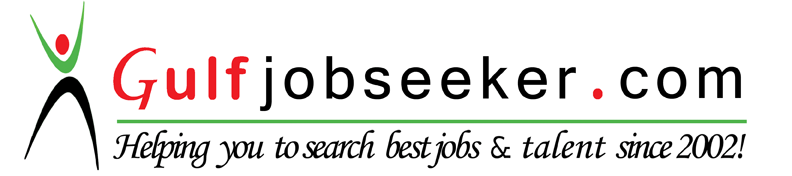 Whats app  Mobile:+971504753686 Gulfjobseeker.com CV No:1570668E-mail: gulfjobseeker@gmail.comTo find a challenging and rewarding career and be an integral part of a growth oriented organization, wherein I can contribute my   skills to the best of my ability and fidelity towards the organization’s growth.         1)  B.PHARM  ( Bachelor of   PHARMACY )Period of Study         :      August 1998 - April 2002 (A grade) University & Place     :      DR.MGR.MEDICAL University, Tamil Nadu, India.1)   HSc. –Govt.Higher Secondary School (+2 )Year of Completion    :      APRIL 1998 Board & Place           :      State Board of Tamil Nadu, India.2)   SSLC – Govt.Higher Secondary School ( +10  )Year of Completion      :      March 1996 Board & Place              :      State Board of Tamil Nadu, India 1. Dispensing of medicine2. Customer service	3. Staff management4. Store operations management5. PBM insurance billing6. Expiry management7. Purchase management8. Inventory management9. Merchandising management Job Roles & Responsibilities   Attending the customer and handling the prescription, full fill the prescriptions, billing for insurance, credit &cash customer Stock responsibility, purchase, stock availability, stock out, ideal stock level. Reorder level, ABC analysis, stock evaluations, LPO generation according to vendor, control register & credit note follow-up.Customer service- greeting, full fill the customer prescription& demand, giving health& wealth tips, explain loyalty scheme & enrolling customer promotional scheme, utilizing marketing material, attending customer enquiry by phone and thanks.Staff management: monitor attendance register &punctuality  for assign duty timingmonitor staff performance sales, customer service, operational & attitudemonitor grooming & official uniformApproval for  staff request (leave,ML,CL)	Assign job responsibility expiry, purchase, insurance track, Merchandise, online pbm claim submission.Implemented SOPs & follow organization protocol at the store     Fixing up of Ideal stocks  and  re order level SKU wise and store wise Constantly checking with the vendors for any schemes or promotions.Properly maintain patient medicine records Maintaining records of Psychotropic, Narcotic, Non narcotic and controlled drugs. Responsible for administering medications based on physician OrdersPerforming the stock taking each and every month Ends, check Expiry on daily basis.Responsible for Storage Condition of insulin, vaccine, sera must be Stored at 2-8C Providing adequate product information to patient regarding dosage, adverse reaction and side effect. Giving the training to pharmacist and other staff about pharma product, new products, diagnostics device.Explain the diagnostics device to the customerDaily sales report sent to head office (accounts) and operation manager sales increased Yearly120% Sales target achieved every monthZero expiry value in pharmacy.Average 28% GP achievedBest customer service  award DESE100% product availability100% approval PBM billing to avoid payment delay.  Operating System   :           MS DOS  / MS Windows  Office  Packages       :           MS Office                1. P.G.Diploma in Pharmacy practice& Drug store management.                                                           - Annamalai University -tamilnadu –india2 .P.G.Diploma in Computer application-Tamil nadu-tholudur3. MOH & DHA pharmacist license - UAE4. UAE driving license                       - valid till April2025       Ability to organize and motivate a team & work equally well within one   Excellent communication & Presentation skills   Having good values & Team leading abilities   Excellent Problem solving and decision making skills   Flexible & Hardworking person in nature             Date of Birth                                 :  16-02-1981Gender                                          :  maleMarital Status 		                 :  marriedLanguages Known                      :  tamil, Malayalam, English &Hindi, ArabicEMPLOYERPOSITIONDURATIONEXP YEARS1.ASTER PHARMACIES GROUP LLC-UAE DUBAI(AL SHIFA )PHARMACIST/UNIT INCHARGE FEB 2009-JUNE 20156 YRS2.SAK CRS HEALTH LTD CHENNAI-INDIACHIEF PHARMACISTMAY 2006-FEB 20093 YRS3.WILLIAM PHARMACY-CHENNAI-INDIAPHARMACISTAPRIL 2002-MAY 20064 YRS